ABSTRAKANALISIS NEWMAN PADA SOAL-SOAL AKM MATEMATIKA DI KELAS V SDPUTRI INDAH SARINPM. 191434200Penelitian ini bertujuan untuk mengetahui analisis newman pada soal-soal AKM matematika siswa di kelas V SD. Penelitian ini merupakan penelitian deskriptif dengan pendekatan kualitatif. Penelitian  ini dilakukan di kelas V SDS Al-Washliyah Paya Lombang, Dusun XII Kecamatan Tebing Tinggi, Kota Tebing Tinggi. partisipan dalam penelitian ini, yaitu guru kelas V dan siswa kelas V SDS Al-Washliyah Paya Lombang yang berjumlah 20 orang. Teknik pengumpulan data yang digunakan yaitu observasi, wawancara dan dokumentasi. Tahapan analisis data yang dilakukan, yaitu reduksi data, penyajian data dan penarikan kesimpulan. Dari tahapan-tahapan prosedur newman yang dilakukan, peneliti menemukan beberapa soal yang kurang jelas, baik secara struktur kalimat maupun penyebutan satuan. Walau tidak banyak ditemukan, tentu hal itu dapat menyebabkan siswa salah dalam menjawab soal-soal AKM yang terdapat pada buku. Dari hasil analisis diketahui terdapat 3 jenis kesalahan siswa dalam menyelesaikan soal-soal AKM matematika, yaitu pada Kesalahan memahami masalah (comprehension), Kesalahan keterampilan proses (processing skill) dan Kesalahan Penulisan Jawaban (Encoding).Kata Kunci:	Anlisis Newman, Matematika, Soal-soal AKM.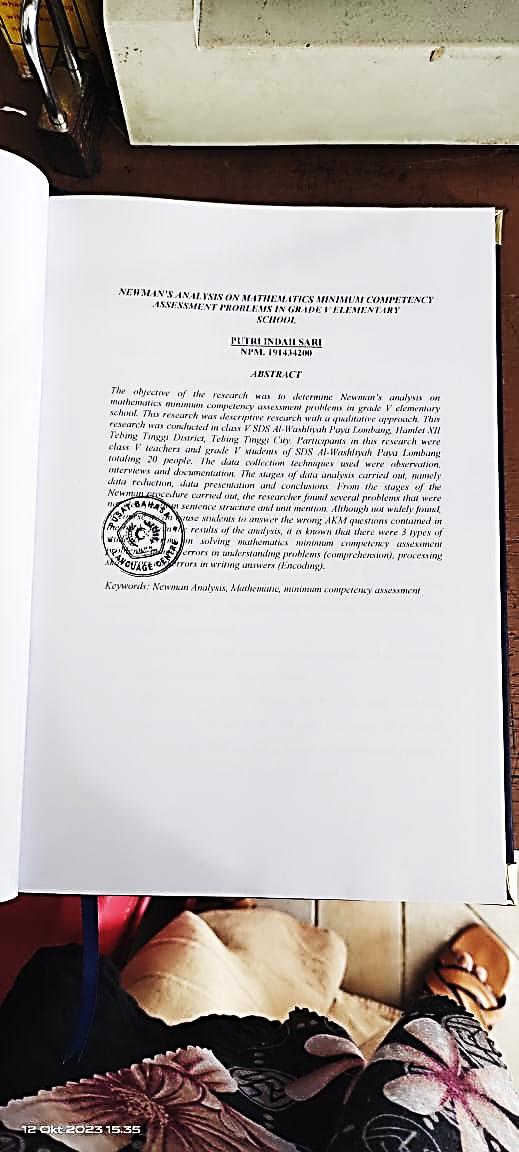 